Категория детей – дошкольники (5 – 6 лет), младшие школьники (7 – 8 лет) с общим недоразвитием речи.Предназначение – для индивидуальной и групповой работы.Оборудование – мультимедиапроектор, экран (или интерактивная доска), компьютер. Форма использования – на компьютерах в компьютерном  классе (или дома) – для индивидуальной работы; на интерактивной доске или на экране – для групповой работы.Программныесредства – Microsoft Office Power Point 2003 – 2010.Минимальные требования к программным ресурсам. Возможность воспроизводить документы ПП, звук, видео.Краткое описание ресурса. Многофункциональный тренажер, позволяющий отрабатывать правильное употребление лексических единиц и укрепить пространственно-временные представления, а также осуществить коррекцию высших психических функций и процессов (внимание, память, мышление), обогащение и активизацию словаря. 20 слайдов.Цель ресурса. Формирование и развитие лексико-грамматического строя речи, обогащение словарного запаса, развитие связной речи.Актуальность и значимость ресурса. Своевременное формирование грамматического строя языка ребенка – важнейшее условие его полноценного речевого и психического развития, поскольку язык и речь выполняют ведущую функцию в развитии его важнейших психических процессов.Тренажер может быть использован дошкольными и школьными логопедами, родителями в профилактической и коррекционной работе с детьми, имеющими общее недоразвитие речи,  а также учителями начальных классов в работе по формированию лексико-грамматического строя речи и связной речи. Практическое применение: индивидуальные и подгрупповые занятия с детьми, имеющими общее недоразвитие речи; домашние самостоятельные занятия; групповые коррекционные занятия.Примечание: логопед может использовать слайды по своему усмотрению, задания можно придумывать различные, от называния наибольшего количества слов по теме до составления предложений с этими словами и многих других заданий, которых огромное множество в ресурсе любого логопеда.Использованные ресурсы: 18, 19, 20 слайды презентации.Методические рекомендации.Интерактивный тренажер “Осень”Автор: Учитель-логопед Торгашева Татьяна ВладимировнаОбразовательное учреждение: Государственное казённое образовательное учреждение Ленинградской области для детей, нуждающихся в психолого-педагогической и медико-социальной помощи, "Назийский центр социально-трудовой адаптации и профориентации".Работа со слайдами:- возврат в меню заданий.
 - переход к ещё одной странице с таким заданием.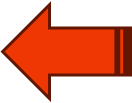 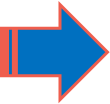 - возвращение к слайду 13, “Где люди собирают осенний урожай?”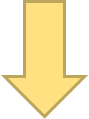 Слайд 1: по щелчку переход на слайд 2.Слайд 2: Нажатием на картинку вы переходите к слайдам-заданиям.Слайд 3: Щелчком открываются названия времён года.Слайд 4: Щелчком открываются названия месяцев.Слайды 5,6,7,8: В режиме “показ слайдов”, в левом нижнем углу, кнопкой “перейти к слайду” (стрелка вправо) открываются ответы на вопросы.Слайд 9: Щелчком открываются ответы на вопросы.Слайд 10: В режиме “показ слайдов”, в левом нижнем углу, кнопкой “перейти к слайду” (стрелка вправо) открываются ответы на вопросы.Слайд 11:   - щелчок на этот кружок открывает анимационную картинку “дождь”.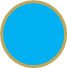   - щелчок на этот кружок открывает анимационную картинку “тучи”.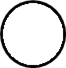  -щелчок на этот кружок открывает анимационную картинку “ветер”.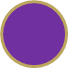   - щелчок на этот кружок открывает анимационную картинку “листопад”.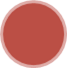 Слайд 12: Щелчком открываются картинки с листьями и комментарии.Слайд 13: Щелчком открываются картинки. - значок в углу обозначает, что при нажатии на эту картинку можно перейти на слайд с заданием “Что лежит в корзине?”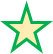 Слайды 14, 15, 16:задание “Что лежит в корзине?”.Слайд 17: Задания по осенней одежде (виды заданий на усмотрение педагога).Слайды 18, 19, 20: Использованные ресурсы.